Санкт-Петербургский политехнический университет Петра ВеликогоИнститут прикладной математики и механикиКафедра «Теоретическая механика»КУРСОВОЙ ПРОЕКТРешение и визуалтзация задачи двух тел.по дисциплине «Математическое моделирование»Выполнилстудент гр.13632/1 							   	Шелых Е.И.«___» __________ 2019 г.Санкт-Петербург2019СОДЕРЖАНИЕВведениеДанная работа посвящена визуализации решения одной из задач небесной механики, состоящей в определении относительного движения двух тел, взаимодействующих по закону Ньютона. Актуальность работы связана с необходимостью современного общества осваивать новейшие технологии, позволяющие исследовать космос. Данный проект может познакомить студентов, только начинающих свое обучение с наглядным примером решения данной задачи. Цель курсовой работы заключается в изучении основных принципов исследования взаимодействия двух небесных тел и визуализации данного взаимодействия. Объект исследования – процесс использования языков программирования, а также математическая теория в области небесной механики. Предмет исследования – программные инструменты языков JavaScript и HTML.Постановка задачиРеализовать и визуализировать задачу двух тел:Решить задачу в общем случаеВизуализировать решение с заданными входными параметрами
РеализацияПеречень функций, которые были использованы для написания программы:На языке HTML размечаем головную страницу с контейнерами, содержащими изображение, краткое описание В основе визуализации каждого метода используется элемент <canvas>Код программы на языке JavaScript разбит на несколько основных поочередно вызываемых функций: ввод, подсчёты, рисованиеОписание кода HTML и JavaScriptРассмотрим реализацию метода трапеций.Создадим необходимые для работы глобальные переменные:var gravitationalConstant = 6.67*Math.pow(10,-11);//гравитационная постояннаяvar point_x1 = 1200/6*3;var point_y1 = 300;var point_x2 = 1200/6*4;var point_y2 = 300;var sP = 1;var k = 0;var flag = 0;При открытии страницы и загрузке холста, отрисовываются первоначальные планеты с отношением масс, заданным по умолчанию.function firstPaint(){  var canvas = document.getElementById('pole');  if (canvas.getContext){      var ctx = canvas.getContext('2d');  }  var img1 = new Image();      img1.src = "planet1.jpg";  img1.onload = function(){      var img = new Image();          img.src = "space.jpg";       img.onload = function(){         var pattern = ctx.createPattern(img,"repeat");            ctx.fillStyle = pattern;            ctx.beginPath();            ctx.clearRect(0,0,1500,800);            ctx.moveTo(1,1);            ctx.fillRect(0, 0, 1500, 800);            ctx.closePath();            ctx.beginPath();            ctx.fillStyle = "#F6F231";            ctx.arc(point_x1,point_y1,10,0,Math.PI*2);            ctx.fill();        var img2 = new Image();            img2.src = "planet2.jpg";        img2.onload = function(){          var pattern2 = ctx.createPattern(img2,"repeat");            ctx.beginPath();            ctx.fillStyle = pattern2;        ctx.moveTo(point_x2,point_y2);        ctx.arc(point_x2,point_y2,10,0,Math.PI*2);        ctx.fill();      }    }}При запуске программы функция makePlanets при помощи AddPlanet создает планеты и рассчитывает вспомогательные параметры, необходимые для расчета траекторий движения планет.}function AddPlanet(x,y,mass,speed){  this.x = x;  this.y = y;  this.mass = mass;  this.M = this.mass*gravitationalConstant;  this.speed = speed;}function makePlanets(){   point_x1 = 1200/6*3;   point_y1 = 300;   point_x2 = 1200/6*4;   point_y2 = 300;  var mass =document.getElementById('firstMass').value*Math.pow(10,20);  var speed = 1;  var firstPlanet = new AddPlanet(point_x1,point_y1,mass,speed);  mass = document.getElementById('secondMass').value*Math.pow(10,20);  speed = 1;  var secondPlanet = new AddPlanet(point_x1,point_y1,mass,speed);  firstPlanet.r = Math.pow(10,7)*(point_x2 - point_x1 - (point_x2-point_x1)*firstPlanet.mass/(firstPlanet.mass + secondPlanet.mass));//радиус вектор 1 тела относительно центра масс системы  secondPlanet.r =  Math.pow(10,7)*((point_x2-point_x1)*firstPlanet.mass/(firstPlanet.mass + secondPlanet.mass));//радиус вектор 1 тела относительно центра масс системы  firstPlanet.massCenterX = point_x2 - (point_x2-point_x1)*firstPlanet.mass/(firstPlanet.mass + secondPlanet.mass);//рассчет x координыты центра масс  firstPlanet.c = firstPlanet.speed*firstPlanet.r;//константы закона площадей  secondPlanet.c = secondPlanet.speed*secondPlanet.r;//константы закона площадей  firstPlanet.f = -firstPlanet.M + firstPlanet.speed*firstPlanet.c;//векторы Лапласса  secondPlanet.f = -secondPlanet.M + secondPlanet.speed*secondPlanet.c;//векторы Лапласса  firstPlanet.p = Math.pow(firstPlanet.c, 2)/firstPlanet.M/Math.pow(10,6); //фокальный параметр  secondPlanet.p = Math.pow(secondPlanet.c, 2)/secondPlanet.M/Math.pow(10,6); //фокальный параметр  firstPlanet.e = firstPlanet.f/firstPlanet.M;//эксцентриситет  secondPlanet.e = secondPlanet.f/secondPlanet.M;//эксцентриситет  console.log('e1=',firstPlanet.e,'e2=',secondPlanet.e);  drawPlanets(firstPlanet,secondPlanet);}После получения даннных о траекториях, вызывается функция drawPlanets,которая определяет концы болшой и малой полуосей траектории, а затем визуализирует движение планет.function drawPlanets(firstPlanet,secondPlanet){  var canvas = document.getElementById('pole');  if (canvas.getContext){    var ctx = canvas.getContext('2d');  }  var img = new Image();      img.src = "space.jpg";  var img2 = new Image();      img2.src = "planet2.jpg";  var pattern2 = ctx.createPattern(img2,"repeat");      img.onload = function() {        var pattern = ctx.createPattern(img,"repeat");        ctx.fillStyle = pattern;        var angle = Math.PI;        var angle2 = 0;        firstPlanet.a = firstPlanet.p/(1 - firstPlanet.e)*6;        firstPlanet.b = firstPlanet.p/Math.pow((1 - firstPlanet.e),0.5)*3;        firstPlanet.c = Math.abs(firstPlanet.e*firstPlanet.a);//фокольное расстояние          secondPlanet.a = secondPlanet.p/(1 - secondPlanet.e)*6;          secondPlanet.b = secondPlanet.p/Math.pow((1 - secondPlanet.e),0.5)*3;          secondPlanet.c = Math.abs(secondPlanet.e*secondPlanet.a);//фокольное расстояние        firstPlanet.leftScope = firstPlanet.a*Math.cos(180);        secondPlanet.scope = secondPlanet.a*Math.cos(0);        point_x1 = firstPlanet.massCenterX + firstPlanet.c;        point_x2 = firstPlanet.massCenterX - secondPlanet.c;var x = 10, y = 390;        var timerId = setInterval( function(){          if (k==2){            var a =1;          }          else{            angle = angle + Math.PI/360;            if (angle >= 2*Math.PI){                  angle = 0;              }              angle2 = angle2 + Math.PI/360;              if (angle2 >= 2*Math.PI){                  angle2 = 0;                }              firstPlanet.x = point_x1 + firstPlanet.a*Math.cos(angle);              firstPlanet.y = point_y1 + firstPlanet.b*Math.sin(angle);              secondPlanet.x = point_x2 + secondPlanet.a*Math.cos(angle2);              secondPlanet.y = point_y2 + secondPlanet.b*Math.sin(angle2);              ctx.fillStyle = pattern;                ctx.beginPath();                ctx.clearRect(0,0,1500,800);                ctx.moveTo(1,1);                ctx.fillRect(0, 0, 1500, 800);                ctx.closePath();              ctx.beginPath();              ctx.moveTo(firstPlanet.x,firstPlanet.y);              ctx.fillStyle = "#F6F231";              ctx.arc(firstPlanet.x,firstPlanet.y,10,0,2*Math.PI);              ctx.fill();              ctx.beginPath();              ctx.moveTo(firstPlanet.x,firstPlanet.y);              ctx.fillStyle = pattern2;              ctx.arc(secondPlanet.x ,secondPlanet.y ,10,0,2*Math.PI);              ctx.fill();              ctx.beginPath();              ctx.moveTo(firstPlanet.massCenterX,point_y1);              ctx.fillStyle = "#1D067F";              ctx.arc(firstPlanet.massCenterX,point_y1 ,4,0,2*Math.PI);              ctx.fill();              y = graph1(firstPlanet,secondPlanet,x,y);              x = x + 1;              if (k==1){                clearTimeout(timerId);                k = 0;              }            }          },sP);        };}function breakk(){  k = 1;}function pausee(){  if (k==0){    k = 2;  }  else{    k = 0;  }}Функция graph1 принимает информацию о положении обеих планет и строит  график зависимости расстояния от времени, а так же показывает величину расстояния в данный момент отрисовки.function graph1(firstPlanet,secondPlanet,x,y){  var canvas = document.getElementById('pole2');  if (canvas.getContext){      var canvas = canvas.getContext('2d');  }if ( flag == 0){  canvas.beginPath();  canvas.strokeStyle = "#000000";  canvas.moveTo(10,395);  canvas.lineTo(10,10);  canvas.lineTo(5,15);  canvas.moveTo(10,10);  canvas.lineTo(15,15);  canvas.moveTo(5,390);  canvas.lineTo(690,390);  canvas.lineTo(685,395);  canvas.moveTo(690,390);  canvas.lineTo(685,385);  canvas.moveTo(550,20);  canvas.lineTo(550,100);  canvas.lineTo(690,100);  canvas.lineTo(690,20);  canvas.lineTo(550,20);  canvas.strokeStyle = "#000000";  canvas.font = "20px serif";  canvas.fillText('R(t)',20,20);  canvas.stroke();  flag = 1;} return lengAndDraw(firstPlanet,secondPlanet,canvas,x,y)}function lengAndDraw(firstPlanet,secondPlanet,canvas,x,y){  var l = Math.sqrt( Math.pow(firstPlanet.x-secondPlanet.x,2) + Math.pow(firstPlanet.y - secondPlanet.y,2))/3.5;//  console.log(l);  canvas.beginPath();  canvas.clearRect(550,20,140,80);  canvas.strokeStyle = "#000000";  canvas.moveTo(x,y);  canvas.lineTo(x + 1, 390 - l);  canvas.font = "20px serif";  canvas.fillText('r = ' + Math.floor(l*3.5) + '*10^7', 570, 60);  canvas.stroke();   return (390 - l);}Результаты При помощи скриптового языка программирования был реализован инструмент для визуализации движения двух планет.Ниже представлен пример результата работы программы.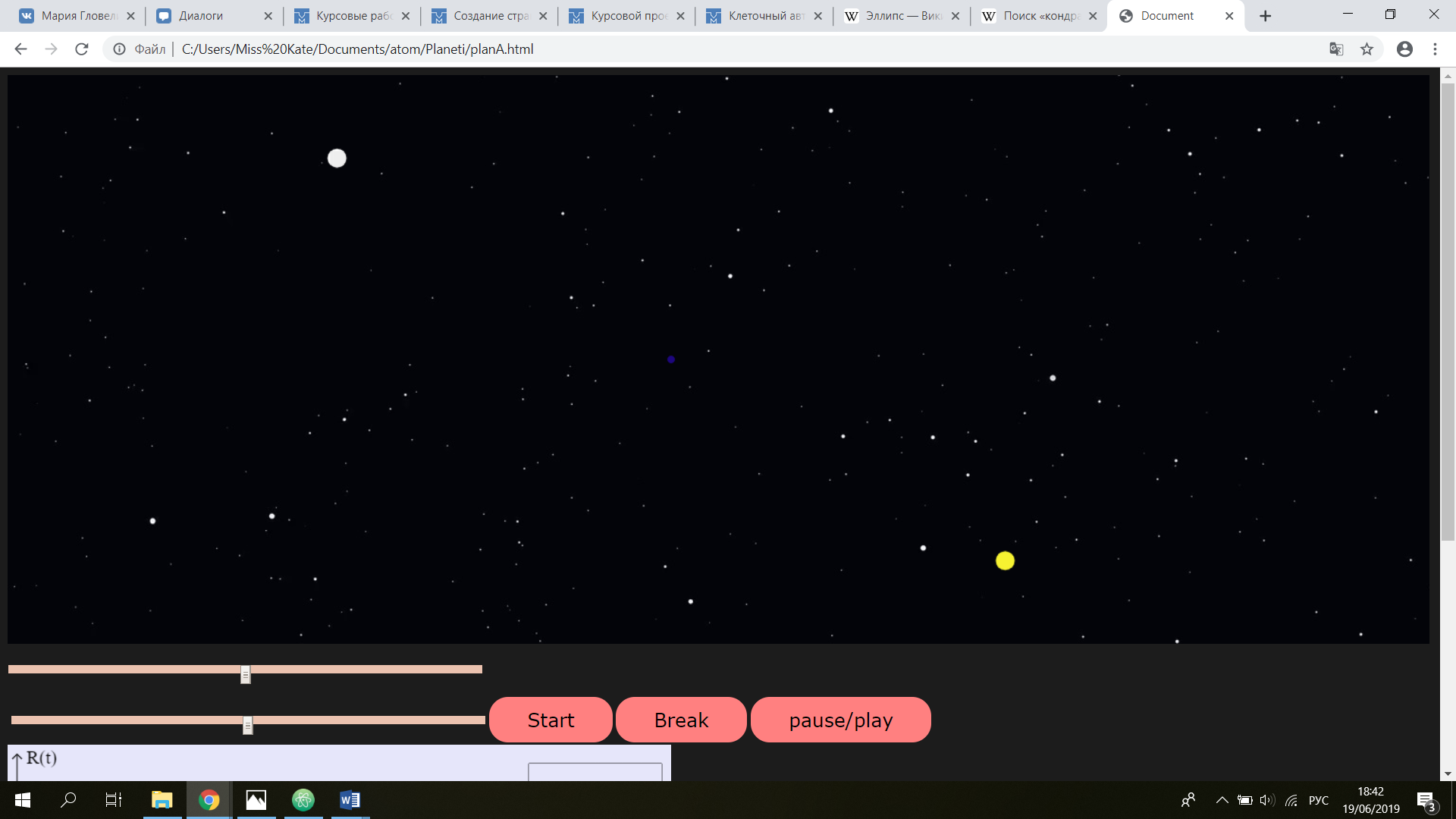 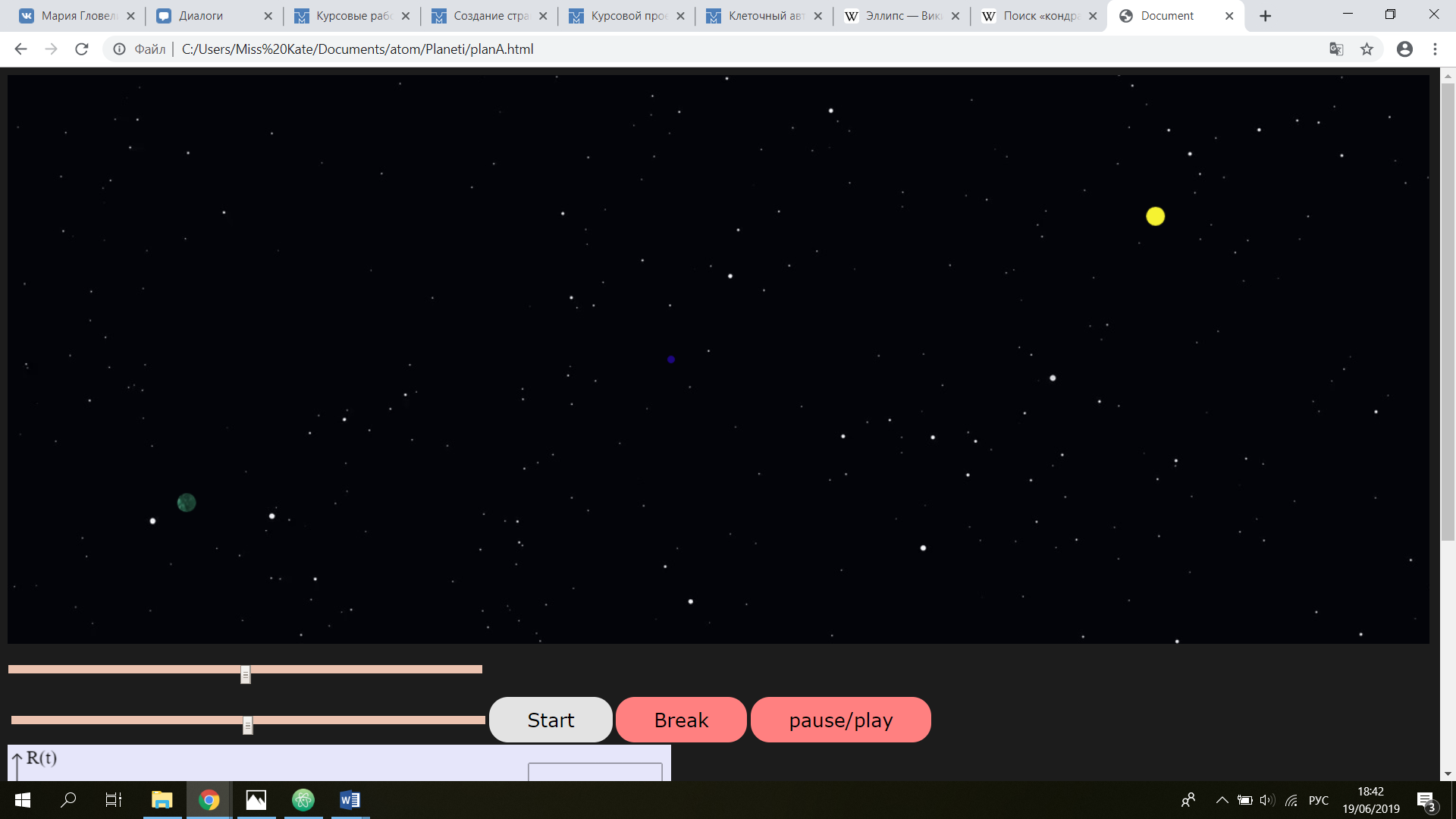 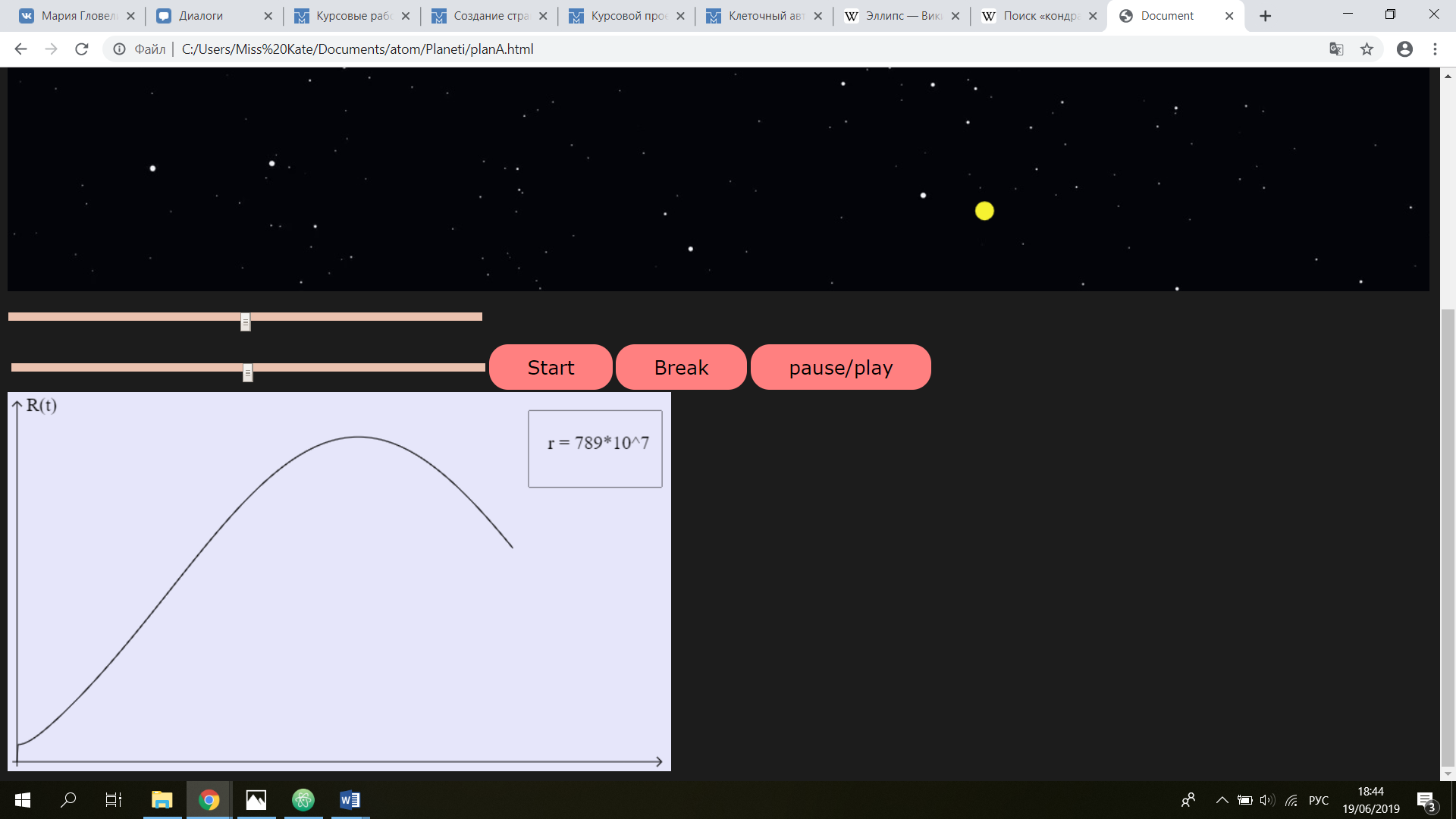 ВыводВ ходе работы была выполнена поставленная задача. Использование множества различных функций и методов дало большой опыт программирования.ЗаключениеВ программу заложена возможность дополнения её новыми методами и более глубокой визуализацией.Список используемой литературы1.Кочетков А.В., Федотов П.В. Метод решения задачи двух тел // Интернет-журнал «НАУКОВЕДЕНИЕ» Том 7, №6 (2015) http://naukovedenie.ru/PDF/70TVN615.pdf (доступ свободный). Загл. с экрана. Яз. рус., англ. DOI: 10.15862/70TVN615 Форма задания на выполнение 
курсового проекта Санкт-Петербургский политехнический университет Петра ВеликогоЗАДАНИЕНА ВЫПолнение курсового проектастуденту группы 13632/1 Шелых Е.И.	1. Тема проекта: Визуализация численных методов интегрирования 	2. Срок сдачи студентом законченного проекта 	3. Исходные данные к проекту: курс лекций по математическому моделированию за первый и второй семестры	4. Содержание пояснительной записки (перечень подлежащих разработке вопросов): введение, основная часть (раскрывается структура основной части), заключение, список использованных источников, приложения.Примерный объём пояснительной записки 12 страниц печатного текста.5. Перечень графического материала (с указанием обязательных чертежей и плакатов): отсутствует 6. Консультанты 	7. Дата получения задания: «___».____________ 20__ г.Руководитель                               _____________         _______________                                                       (подпись)                         (инициалы, фамилия) Задание принял к исполнению   _____________         _______________                                                     (подпись студента)          (инициалы, фамилия)____________(дата) Введение. . . . . . . . . . . . . . . . . . . . . . . . . . . . . . . . . . . . . . . . . . . . . . . . . . . . . Постановка задачи. . . . . . . . . . . . . . . . . . . . . . . . . . . . . . . . . . . . . . . . . . . . . 331. Реализация. . . . . . . . . . . . . . . . . . . . . . . . . . . . . . . . . . . . . . . . . . . . . . . . . . 41.1. Описание кода HTML и JavaScript. .  . . . . . . . . . . . . . . . . . . . . . . . . . . Результаты. . . . . . . . . . . . . . . . . . . . . . . . . . . . . . . . . . . . . . . . . . . . . . . . . . . .   713Вывод и заключение. . . . . . . . . . . . . . . . . . . . . . . . . . . . . . . . . . . . . . . . . . .14